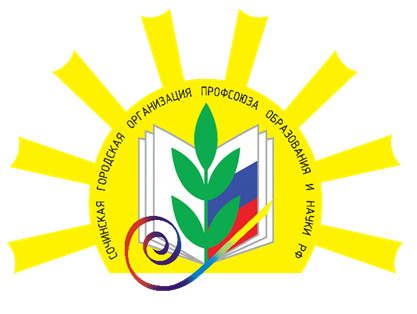 ОБЩЕРОССИЙСКИЙ ПРОФСОЮЗ ОБРАЗОВАНИЯКРАСНОДАРСКАЯ КРАЕВАЯ ТЕРРИТОРИАЛЬНАЯ ОРГАНИЗАЦИЯ ПРОФСОЮЗАСОЧИНСКАЯ   ГОРОДСКАЯ ТЕРРИТОРИАЛЬНАЯ ОРГАНИЗАЦИЯ   ПРОФСОЮЗАИнформационный   листок № 27       Налоговый вычет на детей.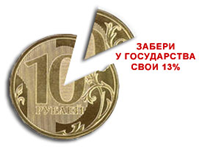        Налоговый вычет на детей.      Родители ребенка имеют право на стандартный вычет по НДФЛ      Что это значит?       Это значит, что часть заработной платы работника не облагается налогом. Пример. Начисленная заработная плата составляет 20 000 рублей. Эта сумма облагается налогом в 13%. На руки работник получит 17 400 рублей (20 000 рублей х 13%). Если у работника есть один ребенок, то применяется налоговый вычет: (20 000 рублей - 1 400 рублей) х 13% = 2 418рубля, т.е. на руки работник получит уже 17 582 рубля. Разница составляет плюс 182 рубля к заработной плате.     1. Кто имеет право на вычет?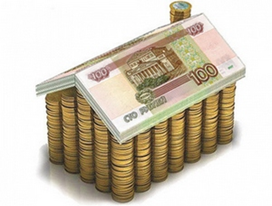  Родители ребенка (детей), а также усыновители, опекуны, попечители. Вычет могут получать оба родителя одновременно. Не лишаются права на вычет родители, которые не состоят в браке, но официально платят алименты.        2. Что учитывается при предоставлении вычета?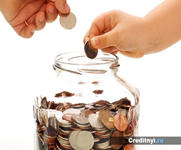 Размер дохода родителя: вычет предоставляется ежемесячно до тех пор, пока зарплата родителя, исчисленная с начала года, не достигнет 350 000 рублей (это актуально, если ежемесячная зарплата составляет более 29 200₽). Возраст ребенка: вычет можно получать на детей в возрасте до 18 лет включительно. Однако срок получения вычета продлевается до достижения ребенком 24 лет, если он является учащимся очной формы обучения: студентом, аспирантом, ординатором, интерном или курсантом.Инвалидность ребенка: вычет в повышенном размере предоставляется на ребенка-инвалида, а также учащегося очной формы обучения, аспиранта, ординатора, интерна, студента в возрасте до 24 лет, если он является инвалидом I или II группы      3. Размер вычета.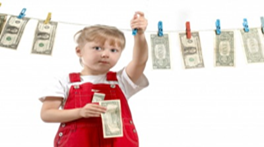  Налоговый вычет предоставляется на каждого ребенка: 1 400 рублей - на первого ребенка; 1 400 рублей - на второго ребенка; 3 000 рублей- на третьего и каждого последующего ребенка. 12 000 рублей - на ребенка-инвалида для родителя, супруга (супруги) родителя, усыновителя;  6 000 рублей - для опекуна, попечителя, приемного родителя, супруга (супруги) приемного родителя.        При этом размер стандартного вычета на ребенка-инвалида суммируется с размером вычета, который предоставляется на ребенка с учетом того, каким по счету ребенком в семье он является.     При определении размера вычета учитывается общее количество детей. Первый ребенок - наиболее старший по возрасту, вне зависимости от того, предоставляется на него вычет или нет. Пример. У работника трое детей: два сына 20 и 17 лет и дочь 15 лет (ребенок-инвалид). Работник имеет право на получение ежемесячного налогового вычета в размере 16 400₽ (1 400₽ на сына 17 лет и 15 000₽ на дочь (3 000₽ как за третьего ребенка и 12 000₽ на ребенка-инвалида).       4. Вычет в двойном размере.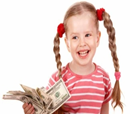  Единственному родителю до тех пор, пока он не вступит в брак. Месяц, в котором состоится бракосочетание, будет последним месяцем предоставления вычета в двойном размере. Далее он будет получать вычет в одинарном размере. Родитель считается единственным, если у ребенка нет второго родителя по причине смерти или в свидетельстве о рождении ребенка указан только один родитель. Бывают и другие условия считать родителя единственным, что подтверждается иными документами (решение суда, справка МВД и др.).         5. Место получения вычета.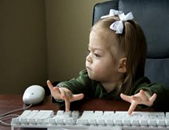  Налоговый вычет можно получить у работодателя или в налоговой инспекции.         Для получения налогового вычета у работодателя, к нему нужно обратиться с заявлением и документами (паспорт, свидетельство о рождении ребенка или об усыновлении). Для получения вычета в повышенном размере на третьего и каждого последующего ребенка понадобятся также свидетельства о рождении первых двух детей, свидетельство о регистрации брака, справка об установлении инвалидности (если ребенок - инвалид), справка из учебного заведения, в котором обучается ребенок (если ребенок старше 18 лет). Работодатель должен предоставить вычет с начала года вне зависимости от того, в каком месяце вы представили заявление и подтверждающие документы. При работе у нескольких работодателей вычет предоставляется только у одного из них по выбору работника.       Если работодатель не предоставлял работнику вычет или предоставил его в меньшем размере, то по окончании года работник может обратиться за вычетом в налоговую инспекцию.         В инспекцию подаются следующие документы: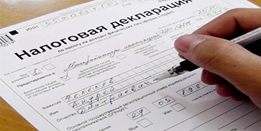  – налоговая декларация по форме 3-НДФЛ за год, в котором вычет не был предоставлен или предоставлен в меньшем размере; – справка о доходах за прошедший год; – копии документов, подтверждающих право на вычет; – заявление о возврате излишне уплаченного налога на банковский счет заявителя. Примечание. Заполнить декларацию по форме 3-НДФЛ можно с помощью бесплатной программы на сайте ФНС России.       Родители ребенка имеют право на стандартный вычет по НДФЛ      Что это значит?       Это значит, что часть заработной платы работника не облагается налогом. Пример. Начисленная заработная плата составляет 20 000 рублей. Эта сумма облагается налогом в 13%. На руки работник получит 17 400 рублей (20 000 рублей х 13%). Если у работника есть один ребенок, то применяется налоговый вычет: (20 000 рублей - 1 400 рублей) х 13% = 2 418рубля, т.е. на руки работник получит уже 17 582 рубля. Разница составляет плюс 182 рубля к заработной плате.     1. Кто имеет право на вычет? Родители ребенка (детей), а также усыновители, опекуны, попечители. Вычет могут получать оба родителя одновременно. Не лишаются права на вычет родители, которые не состоят в браке, но официально платят алименты.        2. Что учитывается при предоставлении вычета?Размер дохода родителя: вычет предоставляется ежемесячно до тех пор, пока зарплата родителя, исчисленная с начала года, не достигнет 350 000 рублей (это актуально, если ежемесячная зарплата составляет более 29 200₽). Возраст ребенка: вычет можно получать на детей в возрасте до 18 лет включительно. Однако срок получения вычета продлевается до достижения ребенком 24 лет, если он является учащимся очной формы обучения: студентом, аспирантом, ординатором, интерном или курсантом.Инвалидность ребенка: вычет в повышенном размере предоставляется на ребенка-инвалида, а также учащегося очной формы обучения, аспиранта, ординатора, интерна, студента в возрасте до 24 лет, если он является инвалидом I или II группы      3. Размер вычета. Налоговый вычет предоставляется на каждого ребенка: 1 400 рублей - на первого ребенка; 1 400 рублей - на второго ребенка; 3 000 рублей- на третьего и каждого последующего ребенка. 12 000 рублей - на ребенка-инвалида для родителя, супруга (супруги) родителя, усыновителя;  6 000 рублей - для опекуна, попечителя, приемного родителя, супруга (супруги) приемного родителя.        При этом размер стандартного вычета на ребенка-инвалида суммируется с размером вычета, который предоставляется на ребенка с учетом того, каким по счету ребенком в семье он является.     При определении размера вычета учитывается общее количество детей. Первый ребенок - наиболее старший по возрасту, вне зависимости от того, предоставляется на него вычет или нет. Пример. У работника трое детей: два сына 20 и 17 лет и дочь 15 лет (ребенок-инвалид). Работник имеет право на получение ежемесячного налогового вычета в размере 16 400₽ (1 400₽ на сына 17 лет и 15 000₽ на дочь (3 000₽ как за третьего ребенка и 12 000₽ на ребенка-инвалида).       4. Вычет в двойном размере. Единственному родителю до тех пор, пока он не вступит в брак. Месяц, в котором состоится бракосочетание, будет последним месяцем предоставления вычета в двойном размере. Далее он будет получать вычет в одинарном размере. Родитель считается единственным, если у ребенка нет второго родителя по причине смерти или в свидетельстве о рождении ребенка указан только один родитель. Бывают и другие условия считать родителя единственным, что подтверждается иными документами (решение суда, справка МВД и др.).         5. Место получения вычета. Налоговый вычет можно получить у работодателя или в налоговой инспекции.         Для получения налогового вычета у работодателя, к нему нужно обратиться с заявлением и документами (паспорт, свидетельство о рождении ребенка или об усыновлении). Для получения вычета в повышенном размере на третьего и каждого последующего ребенка понадобятся также свидетельства о рождении первых двух детей, свидетельство о регистрации брака, справка об установлении инвалидности (если ребенок - инвалид), справка из учебного заведения, в котором обучается ребенок (если ребенок старше 18 лет). Работодатель должен предоставить вычет с начала года вне зависимости от того, в каком месяце вы представили заявление и подтверждающие документы. При работе у нескольких работодателей вычет предоставляется только у одного из них по выбору работника.       Если работодатель не предоставлял работнику вычет или предоставил его в меньшем размере, то по окончании года работник может обратиться за вычетом в налоговую инспекцию.         В инспекцию подаются следующие документы: – налоговая декларация по форме 3-НДФЛ за год, в котором вычет не был предоставлен или предоставлен в меньшем размере; – справка о доходах за прошедший год; – копии документов, подтверждающих право на вычет; – заявление о возврате излишне уплаченного налога на банковский счет заявителя. Примечание. Заполнить декларацию по форме 3-НДФЛ можно с помощью бесплатной программы на сайте ФНС России. 